Во исполнение постановления администрации Верхнесалдинского городского округа от 27.04.2022 № 1199 «Об утверждении Перечня муниципальных программ Верхнесалдинского городского округа, подлежащих разработке в 2022 году», руководствуясь Порядком формирования и реализации муниципальных программ Верхнесалдинского городского округа, утвержденного постановлением администрации Верхнесалдинского городского округа от 06.04.2015 № 1154                      «Об утверждении Порядка формирования и реализации муниципальных программ Верхнесалдинского городского округа», решением Думы городского округа                          от 30.01.2013 № 107 «Об утверждении Положения о муниципальных правовых актах Верхнесалдинского городского округа,ПОСТАНОВЛЯЮ:1.Утвердить муниципальную программу  «Совершенствование механизмов осуществления закупок товаров, работ, услуг для муниципальных нужд Верхнесалдинского округа» (прилагается).2. Признать утратившим силу постановление администрации Верхнесалдинского городского округа от 01.02.2022 №209 «О внесении изменений в муниципальную «Совершенствование механизмов осуществления закупок товаров, работ, услуг для муниципальных нужд Верхнесалдинского округа до 2024 года», утвержденную постановлением администрации Верхнесалдинского городского округа от 15.10.2015 № 3045 «Об утверждении муниципальной программы «Совершенствование механизмов осуществления закупок товаров, работ, услуг для муниципальных нужд Верхнесалдинского городского округа до 2021 года» (в редакции постановлений администрации Верхнесалдинского городского округа от 17.05.2016 № 1682, от 29.12.2016 № 4092, от 21.12.2017 № 3703, от 28.12.2017    № 3742, от 02.02.2018 № 319, от 29.12.2018 № 3600, от 02.09.2019 № 2523, от 15.11.2019 № 3234, от 26.01.2021 №186, от 01.02.202 №209) .3. Настоящее постановление вступает в силу с 01 января 2024 года.4. Настоящее постановление опубликовать официальном печатном издании «Салдинская газета» и разместить на официальном сайте Верхнесалдинского городского округа http://v-salda.ru.5. Контроль за исполнением настоящего постановления оставляю за собой.                      УТВЕРЖДЕНАпостановлением администрации Верхнесалдинского городского округаот ____________  № _________________ «Совершенствование механизмов осуществления закупок товаров, работ, услуг для муниципальных нужд Верхнесалдинского городского округа » Муниципальная программа«Совершенствование механизмов осуществления закупок товаров, работ, услуг для муниципальных нужд Верхнесалдинского округа»Верхнесалдинский городской округ2022Паспорт муниципальной программы«Совершенствование механизмов осуществления закупок товаров, работ, услуг для муниципальных нужд Верхнесалдинского округа»Раздел I. Характеристика и анализ текущего состояния системы муниципальных закупокПриоритетами государственной политики Российской Федерации являются эффективное расходование бюджетных средств, предупреждение и исключение коррупционных проявлений в различных сферах, в том числе в сфере государственных и муниципальных закупок. На сегодняшний день регулирование системы государственных закупок обеспечивается Федеральным законом от 05.04.2013 г. № 44-ФЗ «О контрактной системе в сфере закупок товаров, работ, услуг для обеспечения государственных и муниципальных нужд», который регулирует отношения, направленные на обеспечение государственных и муниципальных нужд в целях повышения эффективности, результативности осуществления закупок товаров, работ, услуг, обеспечения гласности и прозрачности осуществления таких закупок, предотвращения коррупции и других злоупотреблений в сфере таких закупок.В целях повышения эффективности размещения заказов и противодействия коррупции при проведении закупок в Верхнесалдинском городском округе работает уполномоченное учреждение – муниципальное казенное учреждение «Центр закупок» (далее по тексту – МКУ «ЦЗ»).В результате в Верхнесалдинском городском округе сформировалась смешанная система размещения муниципального заказа: до 95% от общего объема муниципального заказа Верхнесалдинского городского округа размещается через МКУ «ЦЗ».МКУ «ЦЗ» осуществляет функции на основании Устава учреждения и в соответствии с соглашениями, заключенными с заказчиками. Основной функцией является определение поставщиков (подрядчиков, исполнителей) по процедурам торгов (конкурсов, аукционов, запросов котировок) для заказчиков Верхнесалдинского городского округа (органов власти, казенных и бюджетных учреждений).Реализация системы централизованного осуществления закупок через МКУ «ЦЗ» позволяет:В полной мере реализовать цели, определенные в Законе о контрактной системе, направленные, в том числе, на предотвращение коррупционных и иных злоупотреблений в сфере закупок.Повысить качество документации о закупках.Увеличить количество участников осуществления закупок.Снизить расходы бюджетов всех уровней за счет увеличения экономии бюджетных средств как до объявления закупки, так и по результатам состоявшихся торгов.Сократить количество несостоявшихся торгов, которые приводят к закупке у единственного поставщика.Муниципальная программа «Совершенствование механизмов осуществления закупок товаров, работ, услуг для муниципальных нужд Верхнесалдинского городского округа» (далее – программа)  направлена на создание условий для расширения возможностей участия юридических и физических лиц в закупке товаров, работ, услуг, а также на развитие добросовестной конкуренции, обеспечение гласности и прозрачности муниципальных закупок, предотвращение коррупции и других злоупотреблений в данной сфере.Цели, установленные в программе, предопределены необходимостью рационального и эффективного использования средств бюджета, соответствуют основным направлениям деятельности МКУ «ЦЗ» и направлены на решение следующих проблем:Нарушения требований Закона о контрактной системе при составлении документации о закупках путем включения условий, направленных на ограничение конкуренции.Нарушения требований законодательства о закупках при формировании начальной (максимальной) цены контракта.Низкий профессиональный уровень заказчиков по вопросам осуществления закупок.Раздел II. Цели и задачи, целевые показатели реализации муниципальной программы «Совершенствование механизмов осуществления закупок товаров, работ, услуг муниципальных нужд Верхнесалдинского городского округа до 2024 года»Цели, задачи и целевые показатели программы приведены в Приложении № 1 к программе.Методика расчета целевых показателей программы приведена в приложении № 3 к программе.Раздел III. План мероприятий по выполнению муниципальной программы «Совершенствование механизмов осуществления закупок товаров, работ, услуг муниципальных нужд Верхнесалдинского городского округа до 2024 года»Для достижения целей программы и выполнения поставленных задач разработан план мероприятий, информация о мероприятиях приведена в приложении № 2 к настоящей программе.Настоящая программа направлена на обеспечение и выполнение всех программных мероприятий МКУ «ЦЗ» с учетом целей и задач, установленных программой.Расходы на реализацию программы приведены в приложении № 2 к настоящей программе.Цели, задачи  и целевые показатели реализации муниципальной программы«Совершенствование механизмов осуществления закупок товаров, работ, услуг для муниципальных нужд Верхнесалдинского округа»Приложение №2к муниципальной программе «Совершенствование механизмов осуществления закупок товаров, работ, услуг для муниципальных нужд Верхнесалдинского городского округа» утвержденной постановлением администрации Верхнесалдинского городского округа от_______________________№_______План мероприятий по выполнению муниципальной программы«Совершенствование механизмов осуществления закупок товаров, работ, услуг муниципальных нужд Верхнесалдинского городского округа»Приложение №3к муниципальной программе «Совершенствование механизмов осуществления закупок товаров, работ, услуг для муниципальных нужд Верхнесалдинского городского округа» утвержденной постановлением администрации Верхнесалдинского городского округа от_______________________№_______Методика расчета целевых показателей реализации муниципальной программы «Совершенствование механизмов осуществления закупок товаров, работ, услуг для муниципальных нужд Верхнесалдинского городского округа»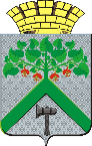 АДМИНИСТРАЦИЯВЕРХНЕСАЛДИНСКОГО  ГОРОДСКОГО  ОКРУГАПОСТАНОВЛЕНИЕАДМИНИСТРАЦИЯВЕРХНЕСАЛДИНСКОГО  ГОРОДСКОГО  ОКРУГАПОСТАНОВЛЕНИЕАДМИНИСТРАЦИЯВЕРХНЕСАЛДИНСКОГО  ГОРОДСКОГО  ОКРУГАПОСТАНОВЛЕНИЕот___________________ №_________г. Верхняя СалдаОб утверждении муниципальной программы  «Совершенствование механизмов осуществления закупок товаров, работ, услуг для муниципальных нужд Верхнесалдинского округаГлава Верхнесалдинскогогородского округаИ. Б. СальниковОтветственный исполнитель муниципальной программы            Администрация Верхнесалдинского городского округаСроки реализации муниципальной программы 2023-2032 годыЦели и задачи муниципальной программы                       Цели:1. Повышение эффективности и результативности осуществления закупок. 2. Обеспечение развития контрактной системы в Верхнесалдинском городском округе через эффективное выполнение муниципальных функций.Задачи: 1. Развитие добросовестной конкуренции при проведении закупок. 2. Обеспечение осуществления муниципальных функций в области контрактной системы.Перечень подпрограмм муниципальной программы  ОтсутствуютПеречень основных целевых показателей муниципальной программы1. Среднее количество поставщиков (подрядчиков, исполнителей), принявших участие в закупках (П1).2. Исполнение плана-графика закупок (П3).Объемы финансирования муниципальной программы по годам реализации, тыс. рублей    Всего: 62 911,1 тыс. руб., из них:2023 год – 6097,7  тыс. руб.,2024 год – 6312,6 тыс. руб.,2025 год – 6312,6 тыс. руб.,2026 год – 6312,6 тыс. руб.,2027 год – 6312,6 тыс. руб.,2028 год – 6312,6 тыс. руб.,2029 год – 6312,6 тыс. руб.,2030 год – 6312,6  тыс. руб.,2031 год – 6312,6  тыс. руб.,2032 год – 6312,6 тыс. руб.в том числе местный бюджет 62 911,1 тыс. руб., из них:2023 год – 6097,7  тыс. руб.,2024 год – 6312,6 тыс. руб.,2025 год – 6312,6 тыс. руб.,2026 год – 6312,6 тыс. руб.,2027 год – 6312,6 тыс. руб.,2028 год – 6312,6 тыс. руб.,2029 год – 6312,6 тыс. руб.,2030 год – 6312,6  тыс. руб.,2031 год – 6312,6  тыс. руб.,2032 год – 6312,6 тыс. руб.Адрес размещения программы в сети ИнтернетОфициальный сайт городского округа http://www. v-salda.ruПриложение № 1 к   муниципальной программе «Совершенствование механизмов осуществления закупок товаров, работ, услуг для муниципальных нужд Верхнесалдинского округа»,            утвержденной постановлением администрации Верхнесалдинского городского округа от __________________ № ________«Об утверждении муниципальной   программы «Совершенствование механизмов осуществления закупок товаров, работ, услуг для муниципальных нужд Верхнесалдинского округа»№№ цели, задачи, целевого показателяНаименование цели (целей) и задач, целевых показателейЕд. 
измер-яЗначение целевого показателя реализации      
             муниципальной программыЗначение целевого показателя реализации      
             муниципальной программыЗначение целевого показателя реализации      
             муниципальной программыЗначение целевого показателя реализации      
             муниципальной программыЗначение целевого показателя реализации      
             муниципальной программыЗначение целевого показателя реализации      
             муниципальной программыЗначение целевого показателя реализации      
             муниципальной программыЗначение целевого показателя реализации      
             муниципальной программыЗначение целевого показателя реализации      
             муниципальной программыЗначение целевого показателя реализации      
             муниципальной программыИсточник  
 значений показателей№№ цели, задачи, целевого показателяНаименование цели (целей) и задач, целевых показателейЕд. 
измер-я2023
 год2024
 год2025
   год2026
 год2027
 год2028 год2029год2030 год2031 год2032годИсточник  
 значений показателей1234567891011121314151.1.Цель 1. Повышение эффективности и результативности осуществления закупокЦель 1. Повышение эффективности и результативности осуществления закупокЦель 1. Повышение эффективности и результативности осуществления закупокЦель 1. Повышение эффективности и результативности осуществления закупокЦель 1. Повышение эффективности и результативности осуществления закупокЦель 1. Повышение эффективности и результативности осуществления закупокЦель 1. Повышение эффективности и результативности осуществления закупокЦель 1. Повышение эффективности и результативности осуществления закупокЦель 1. Повышение эффективности и результативности осуществления закупокЦель 1. Повышение эффективности и результативности осуществления закупокЦель 1. Повышение эффективности и результативности осуществления закупокЦель 1. Повышение эффективности и результативности осуществления закупокЦель 1. Повышение эффективности и результативности осуществления закупок2.1.Задача 1.Целевой показатель 1.Развитие добросовестной конкуренции при проведении закупокЕдиниц2,952,952,952,952,952,952,952,952,952,95Федеральный закон от 05.04.2013 №44-ФЗ2.Показатель (П!) Среднее количество поставщиков (подрядчиков, исполнителей), принявших участие в закупкахЕдиниц2,952,952,952,952,952,952,952,952,952,95Федеральный закон от 05.04.2013 №44-ФЗ3.Цель 2. Обеспечение развития контрактной системы в Верхнесалдинском городском округе через эффективное выполнение муниципальных функций.Цель 2. Обеспечение развития контрактной системы в Верхнесалдинском городском округе через эффективное выполнение муниципальных функций.Цель 2. Обеспечение развития контрактной системы в Верхнесалдинском городском округе через эффективное выполнение муниципальных функций.Цель 2. Обеспечение развития контрактной системы в Верхнесалдинском городском округе через эффективное выполнение муниципальных функций.Цель 2. Обеспечение развития контрактной системы в Верхнесалдинском городском округе через эффективное выполнение муниципальных функций.Цель 2. Обеспечение развития контрактной системы в Верхнесалдинском городском округе через эффективное выполнение муниципальных функций.Цель 2. Обеспечение развития контрактной системы в Верхнесалдинском городском округе через эффективное выполнение муниципальных функций.Цель 2. Обеспечение развития контрактной системы в Верхнесалдинском городском округе через эффективное выполнение муниципальных функций.Цель 2. Обеспечение развития контрактной системы в Верхнесалдинском городском округе через эффективное выполнение муниципальных функций.Цель 2. Обеспечение развития контрактной системы в Верхнесалдинском городском округе через эффективное выполнение муниципальных функций.Цель 2. Обеспечение развития контрактной системы в Верхнесалдинском городском округе через эффективное выполнение муниципальных функций.Цель 2. Обеспечение развития контрактной системы в Верхнесалдинском городском округе через эффективное выполнение муниципальных функций.Цель 2. Обеспечение развития контрактной системы в Верхнесалдинском городском округе через эффективное выполнение муниципальных функций.1.Задача 2. Обеспечение осуществления муниципальных функций в области контрактной системы в сфере закупок товаров, работ и услуг%100100100100100100100100100100Федеральный закон от 05.04.2013 №44-ФЗ2.Показатель (П2). Исполнение плана-графика закупок%100100100100100100100100100100Федеральный закон от 05.04.2013 №44-ФЗ           «Об утверждении муниципальной программы «Совершенствование механизмов осуществления закупок товаров, работ, услуг для муниципальных нужд Верхнесалдинского городского округа»№  Наименование мероприятия/Источники расходов на финансированиеОбъем расходов на выполнение мероприятия за счет всех источников ресурсного обеспечения, тыс. рублейОбъем расходов на выполнение мероприятия за счет всех источников ресурсного обеспечения, тыс. рублейОбъем расходов на выполнение мероприятия за счет всех источников ресурсного обеспечения, тыс. рублейОбъем расходов на выполнение мероприятия за счет всех источников ресурсного обеспечения, тыс. рублейОбъем расходов на выполнение мероприятия за счет всех источников ресурсного обеспечения, тыс. рублейОбъем расходов на выполнение мероприятия за счет всех источников ресурсного обеспечения, тыс. рублейОбъем расходов на выполнение мероприятия за счет всех источников ресурсного обеспечения, тыс. рублейОбъем расходов на выполнение мероприятия за счет всех источников ресурсного обеспечения, тыс. рублейОбъем расходов на выполнение мероприятия за счет всех источников ресурсного обеспечения, тыс. рублейОбъем расходов на выполнение мероприятия за счет всех источников ресурсного обеспечения, тыс. рублейОбъем расходов на выполнение мероприятия за счет всех источников ресурсного обеспечения, тыс. рублейНомер целевых показателей,  на достижение которых направлены мероприятия№  Наименование мероприятия/Источники расходов на финансированиевсего2023год2024год2025год2026 год2027год2028 год 2029 год2030 год2031 год2032 годНомер целевых показателей,  на достижение которых направлены мероприятия12345678910111213141.Всего по муниципальной программе, в том числе: 62911,16097,7  6312,6  6312,6  6312,6  6312,6  6312,6  6312,6  6312,6  6312,6  6312,6  х2.местный бюджет62911,16097,7  6312,6  6312,6  6312,6  6312,6  6312,6  6312,6  6312,6  6312,6  6312,6  х3.Мероприятие 1. Содержание и обеспечение деятельности муниципального казенного учреждения «Центр закупок»62911,16097,7  6312,6  6312,6  6312,6  6312,6  6312,6  6312,6  6312,6  6312,6  6312,6  4,6,94.Местный бюджет62911,16097,7  6312,6  6312,6  6312,6  6312,6  6312,6  6312,6  6312,6  6312,6  6312,6  5.Мероприятие 2.Определение поставщиков (подрядчиков, исполнителей) по процедурам торгов (конкурсы, аукционы, запросы котировок) для заказчиков Верхнесалдинского городского округа (органов местного самоуправления, казенных и бюджетных учреждений)-----------3           «Об утверждении муниципальной программы «Совершенствование механизмов осуществления закупок товаров, работ, услуг для муниципальных нужд Верхнесалдинского городского округа»№ п/пПоказательНаименование показателяЕдиница измеренияДанныеРасчетДиапазоны оценки1.П1Среднее количество поставщиков (подрядчиков, исполнителей), принявших участие в закупкахЕдиницК1 – количество поставщиков (подрядчиков, исполнителей), принявших участие в закупкахП1=К1/К2П1≥31.П1Среднее количество поставщиков (подрядчиков, исполнителей), принявших участие в закупкахЕдиницК2—количество проведенных закупокП1=К1/К2П1≥32.П2Доля заказчиков, представители которых приняли участие в семинарах, направленных на повышение квалификации в сфере осуществления закупок, проводимых МКУ «ЦЗ»ПроцентовК1-количество заказчиков, представители которых приняли участие в семинарах, проводимых МКУ «ЦЗ»П2=К1/К2*100П2≥402.П2Доля заказчиков, представители которых приняли участие в семинарах, направленных на повышение квалификации в сфере осуществления закупок, проводимых МКУ «ЦЗ»ПроцентовК2-количество заказчиков Верхнесалдинского городского округаП2=К1/К2*100П2≥403.П3Доля исполненного плана-графикаПроцентовК1 – исполненные показатели плана-графика К2 – запланированные показатели плана-графикаП3=К1/К2*100П3=100